Job Description for Teaching and Learning Responsibility Tlr 1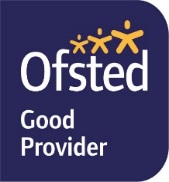 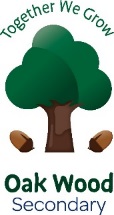 Secondary SchoolMain Purpose of Job:Support the Head of Secondary in providing professional middle leadership for Oak Wood Secondary School, ensuring high quality education for all pupils.  This is a crucial middle leadership role securing excellent teaching and learning in order to develop the practice of classroom staff so that the learning needs of all pupils are met. To provide training opportunities that raise standards in teaching and learning. To ensure high quality provision for all pupils that enables them to achieve their full potential. Outstanding classroom practitioner and enthusiastic leader Principal lead of teaching, learning and curriculum for Key Stage 3     Support the development of teaching and learning at Key Stage 3 towards continuously raising standards for all pupils Line manage and appraise teachers and teaching assistants in Key Stage 3 Effectively manage the induction and transition of pupils between Key Stages 2 and 3 and also between Key Stages 3 and 4 in collaboration with other key colleaguesAs appropriate contribute to school self-evaluation and termly reports to the Board of Trustees including attending governor meetings when required toSupport the Behaviour Support Team and ensure that behaviour is proactively managed at Key Stage 3Ensure that policies are translated into practice by staff and that policies are reviewed in a timely manner. Oversee KS3 maths interventionsLiaise with multi-agency teams to support the needs of individual pupils Lead literacy and/or numeracy development across the school Manage KS3 lunchtime activitiesOverview KS3 staffing and coverOversee School Council and Pupil Voice Oversee SMSC and Fundamental British Values0.4 – 0.6 teaching commitment as deemed by the Secondary Head Teacher  This job description covers the overall areas of responsibility within Key Stage 3, however further specific tasks and responsibilities may be determined through consultation and discussions with the school senior leadership team.This job description may be amended at any time, following consultation between the Head Teacher of the Secondary school and member of staff and will be reviewed annually.  Duties and ResponsibilitiesIn addition to carrying out the duties of a class teacher as outlined in the current School Teachers’ Pay and Conditions Document the post holder receives a TLR 1 as a middle leader for Key Stage 3 and a SEN Allowance. To deputise for the Assistant Head Teacher when they are absent from school.To support the senior leadership team and represent Key Stage 3 as appropriate when required to report to the Board of Trustees Strategic Direction and Development of the SchoolSupport the Secondary Head Teacher in promoting the vision and strategic direction of the Secondary school.Lead on areas of the School Development Plan linked to literacy and/or numeracy development and as agreed with the Secondary Head Teacher. Lead on maths interventions at Key Stage 3Review the impact on priority areas of improvement in Key Stage 3 and take appropriate actionsTake a positive and active role in the Secondary school’s Middle Leadership Team (MLT) and work collaboratively across the Multi Academy Trust when appropriate.Teaching and Learning  Fully support the Head of Secondary to promote outstanding teaching and learningActively contribute to curriculum developmentsPositively promote inclusion and through supporting staff to ensure that the curriculum and learning opportunities are differentiated to meet the needs of all pupils in Key Stage 3Ardently promote a total communication environment across Key Stage 3Assist the Secondary Head Teacher in supporting and monitoring teachers in order to raise standardsPromote high standards of pupil behaviour.Undertake a teaching commitment and provide an outstanding professional model as classroom practitioner.Ensure that a high standard of education is maintained at all times for all pupils and that learning programmes are developed and kept under review.Be familiar with current theory and practice relating to pupils with special needs and support staff development. Work in conjunction with the Secondary Head Teacher to ensure that the learning needs of all pupils are met, including a range of interventions as appropriateLeading and Managing StaffIn conjunction with the Secondary Head Teacher to hold staff to account for high quality teaching and learning within Key Stage 3Assist in the school’s Performance Management of classroom staff Contribute to CPD so that staff receive training that is appropriate to the current school prioritiesSupport the Secondary Head Teacher in ensuring that all documentation is completed and handed in by the agreed date.When appropriate lead whole school INSET.Oversee personalised learning and transition arrangements Promote the Secondary School CouncilAccountabilityMaintain a record of pupils’ progress and set targets accordingly to ensure the best possible outcomes for pupils Contribute towards Directors Termly Report Professional DevelopmentTo undertake a nationally recognised professional middle or senior leadership qualificationOtherUndertake other reasonable duties as may be requested by the Head of SchoolWhile the majority of the responsibilities will relate specifically to the Secondary School there will be occasions for team activities related to whole school priorities across the Multi-Academy Trust.  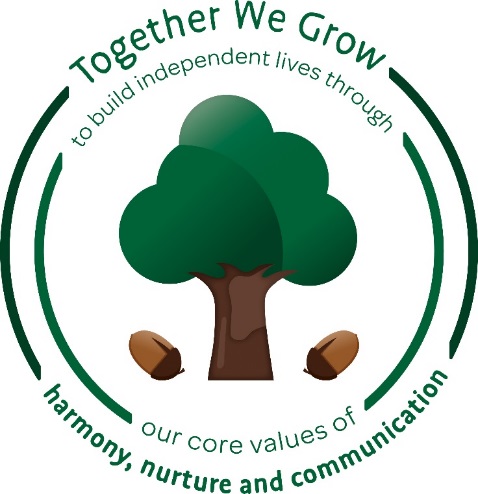 Person Specification Oak Wood Schools Academy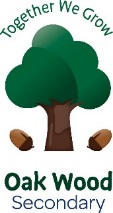 Post Title:		Secondary Middle Leader TLR1Secondary Middle Leader (TLR 1):						Date:			 Secondary Head Teacher:						 	Date:  			 		Executive Principal:							 	Date:  			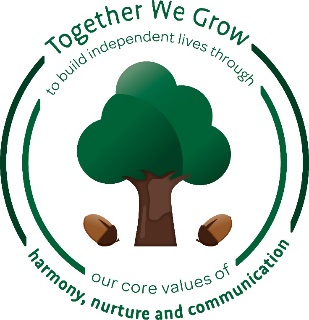 Name:Starting Date: January 2019 or earlierSalary Grade: MPS/UPS + TLR 1 (£7699) + SEN AllowanceStatus of Post: Secondary Middle Leader (TLR1)Responsible to: Secondary Head TeacherReview Date: Annually Hours: Full Time Hours: Full Time EssentialDesirableQualificationsEducated to degree levelQualified Teacher Status NPQML Qualification or willing to undertake this qualificationExperienceProven experience of using Secondary teaching methodology in mainstream or/and special education Experience of leading whole school developments and initiativesExperience as a line manager and appraiser Professional Knowledge Skills and UnderstandingCommitment to safeguarding and promoting the welfare of all pupilsLead and inspire others through promotion of school valuesUpdated knowledge and skills relating to best practice for Literacy Monitor effectiveness of Key Stage, implement interventions and report to DirectorsSkills in adapting the National Curriculum to meet the needs of pupils in a special schoolUnderstanding of different SEND pedagogies: PMLD, ASD, SLD, MLD, Sensory needs etc.Knowledge of teaching communication, literacy and numeracy skills An understanding of personalised curriculums to meet the complex needs of individual pupils Understanding of and commitment to the school policies, in particular:Participation and implementation of the School Behaviour Policy, Safeguarding, Code of Conduct and WhistleblowingAwareness of Health and Safety implementation in the work placeImplementation of the Academy’s Equal Opportunities PolicyKnowledge of effective strategies and interventions to include, and meet the needs of all pupils, in particular underachieving groups of pupils, Skills writing and delivering effective Individual Learning Plans for pupils with SENKnowledge of the different modes of communication used in the classroom such as Makaton, PECS, Objects of Reference etc.  Professional Skills and AbilitiesAbility to take a leading role in raising standards in teaching and learning through leading initiatives/projects to support the development other teachers and teaching assistants A proven record of planning and continuously delivering inspirational lessons which enthuse and challenge pupils and raise attainment Proficient ICT knowledge and skills to enhance learning and teaching and develop pupil’s communication skillsMeticulous record keeping  of pupil progress in order to effectively inform future learningA proven record of implementing effective assessment procedures and process including meticulous record keeping to inform future learning and impact on raising standardsWork effectively with parents and external agenciesPersonal QualitiesEnthusiastic, creative and passionate leader who can effectively lead and also be a team playerHave a passion for teaching and a commitment to making a differenceEnjoys parental engagement and is committed to the benefits of closely forging links with parents/carers Is passionate about delivering good quality teaching and learning and is inclusive in their approach ensuring that the needs of all pupils whatever their abilities are met Is flexible in their approach and understands the importance of valuing and taking into account the opinions of others Possess excellent communication skills both orally and in writingAbility to manage own work load effectively and support others towards ensuring a work life balance for all concernedGood interpersonal skills, with the ability to enthuse and motivate others and develop effective partnershipsWillingness to share expertise, skills and knowledge with other practitioners  Ability to practice equal opportunities in all aspects of the role and around the work place in line with policyEnthusiasm to develop own professional practice in order to keep up to date with the latest educational initiatives and to effectively deliver the requirements of this post